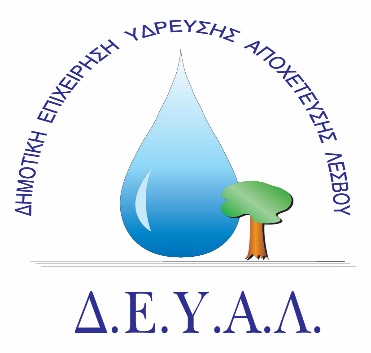 ΔΙΑΔΗΜΟΤΙΚΗ ΕΠΙΧΕΙΡΗΣΗ				Μυτιλήνη 01/10/2022      ΥΔΡΕΥΣΗΣ ΑΠΟΧΕΤΕΥΣΗΣ				Αριθμ. πρωτ.: 12113                                    ΛΕΣΒΟΥ              ΤΕΧΝΙΚΗ ΥΠΗΡΕΣΙΑΤαχ. Δ/νση	 : Ελ. Βενιζέλου 13-17Ταχ. Κωδ.	 :  81100 ΜυτιλήνηΠληροφορίες:  : Ευστράτιος ΓιαννουληςΤηλέφωνο	  : 2251024444Fax		  : 2251040121Ε-mail		  : protokolo@deyamyt.grΠΡΟΣ:	MME					ΔΕΛΤΙΟ ΤΥΠΟΥΣας γνωστοποιούμε ότι το Σάββατο 01/10/2022 στο πλαίσιο των εργασιών εκτέλεσης του έργου "Αντικατάσταση Τμημάτων δικτύων ύδρευσης πόλης Μυτιλήνης" από 08:00 έως 15:00 θα γίνουν σποραδικές διακοπές νερού για την ολοκλήρωση των συνδέσεων στον νέο αγωγό ύδρευσης που εγκαταστάθηκε στην οδο Στρατή Ελευθεριάδη (Status). Οι διακοπές νερού αφορούν το τμήμα απο το Δημοτικό Σχολείο Βαρειάς μέχρι και ΕυαγγελιστρίαςΑπο την ΔΕΥΑΛ